DAFTAR PUSTAKAAndi, Maulida, Rahmania, Widjajaning Budi, and Nur, Utami Desy. 2021. "Gambaran Prokrastinasi Akademik Siswa SMP Di Daerah Pesisir Surabaya." Journal Psikologi : Media Ilmiah Psikologi 1-7.Arifin, Syamsul Bambang. 2015. Dinamika Kelompok. Bandung: Pustaka Setia. Arikunto, Suharsimi. 2017. Prosedur Penelitian. Jakarta: Rineka Cipta.Azwar, Saifuddin. 2017. Metode Penelitian Psikologi. Yogyakarta: Pustaka Pelajar.Basri, Hasan,Said,A. 2017. "Prokrastinasi Akademik Mahasiswa." HISBAH: Jurnal Bimbingan Konseling dan Dakwah Islam Vol. 14, No. 2 54-77.Elvina, Siska Novra. 2019. "Teknik Self Management dalam Pengelolan Strategi Waktu Kehidupan Pribadi Yang Efektif." Jurnal Bimbingan dan Konseling Islam (Jurnal Bimbingan dan Konseling Islam) 3 (2): 123-137.Fadhilah, Nurul, Rizka, and Wening Cahyawulan. 2020. "Pengembangan Media Buku Bantuan Diri (Self Help Book) Dengan Teknik Self Modification Untuk Meningkatkan Ketrampilan Manajemen Waktu Peserta Didik Kelas X Di MAN 1 Kota Tangerang Selatan." Journal Bimbingan dan Konseling 70-77.Ghufron, Nur, and Rini Risnawati. 2017. Teori-Teori Psikologi. Yogyakarta: Ar- Ruuz media.Hartinah, Siti. 2017. Konsep Dasar Bimbingan Kelompok. Bandung: PT Refika Bandung.Ireel, Maretta, Anggia, Yessy Elita, and Arsyadani Mishbahuddin. 2018. "Efektivitas Layanan Konseling Kelompok Teknik Restrukturisasi Kognitif Untuk Mereduksi Kecemasan Menghadapi Ujian SIswa Kelas VII SMP N 22 KOTA BENGKULU." Jurnal ilmiah Bimbingan dan Konseling, Volume 1 Nomor 2 1-9.Laila, Irda, Ketut I Dharsana, and Suami Ketut Ni. 2019. "Efektivitas Konseling Behavioral dengan Teknik Modeling untuk ." Jurnal Ilmiah Bimbingan Konseling Undiksha 87-91.Lastrini, Kadek, Wayan I Tirka, and Nyoman Dantes. 2019. "Pengaruh Konseling Behavioral demgan Teknik Modeling Lesson Study terhadap Self Exhibition." Jurnal Ilmiah Bimbingan Konseling Undiska Volume 10 32- 40.Marda, Sonia, Sunawan, and Kusnarto Kurniawan. 2019. "Efektivitas Layanan Penguasaan Konten dan Self Regulated Learning untuk Menurunkan Prokrastinasi Akademik." journal unnes 61-66.Nurhayati, Tika, Ika Mustika, and Sitti Fatimah. 2021. "Layanan Bimbingan Kelompok Dengan Teknik Self Maanagement Terhadap Kematangan lllKarier Pada Siswa SMA." FOKUS Vol 4, No. 3 219-226.Rahman, Djumadil, Masril, Yuliana Nelisma, and Dasri. 2022. "Efektivitas Konseling Kelompok Realitas Terhadap Prokrastinasi Akademik Siswa Kelas VIII MTsN 6 PADANG." Jurnal Mahasiswa BK An-Nur : Berbeda, Bermakna, Mulia Volume 8,No 1 148-156.Rukminingsih, Adnan Gunawan, and Adanan, Mohammad Latief. 2020. Moetode Penelitian Pendidikan Pendidikan Kuantitatif, Penelitan Kualitaitf, Penelitian Tindakan Kelas. Yogyakarta: Erhaka Utama.Safithry, Ariyani, Esty, and Nika Anita. 2019. "Konseling Kelompok Dengan Teknik Self Management Untuk Menurunkan Prasangka Sosial Peserta Didik." Jurnal Bimbingan Dan Konseling 33-41.Saftari, Maya, and Nurul Fariah. 2019. "Penilaian Ranah Efektif Dalam Bentuk Penilaian Skala Sikap Untuk Menilai Hasil Belajar." Jurnal Ilmu Pendidikan dan Kependidikan Vol 7 No 1 71-81.Setyarini, Witha. 2021. "Keefektifan Konseling Kelompok Berfokus Solusi Untuk Mengurangi Prokrastinasi Akademik Pada Peserta Didik Kelas XI SMA NEGERI 1 Majeyan." Jurnal Pendidikan Tematik Vol. 2, No. 2 201-209.Sugiyono. 2017. Metode Penelitian Kuantitatif, Kualitatif Dan R & D. Bandung: Alfabeta.Sugiyono. 2021. Metode Penelitian Kuantitatif,Kualitatif Dan R & D. Bandung: Alfabeta.Tarigan, Br, Ernita. 2018. "Meningkatkan Kedispilan Siswa Dalam Proses Belajar Mengajar Melalui Layanan Konseling Kelompok Pada Siswa VII-3 SMP Negeri 1 Gebang 2017-2018." Jurnal Tabularasa PPS Unimed, Vol.15 No. 3 272-282.Ulfa, Maria, and Komang,Ni Suarningsih. 2018. "Efektivitas Layanan Konseling Kelompok Melalui Teknik Self Management Untuk Mengingkatkan Kebiasaan Belajar Siswa Kelas VIII SMPN 1 KAPONTORI ." Jurnal Psikologi Konseling Vol.12 No1 120-132.Yandri, Hengki, Gusti Rahayu, Neviyarni S, and Netrawati. 2022. "Kebersamaan Konseling Kelompok dalam Menanggulangi Masalah Kehidupan." Indonesia Journal of Couseling and Development Volume 4 .LAMPIRANSkala Sikap Kelas VIII A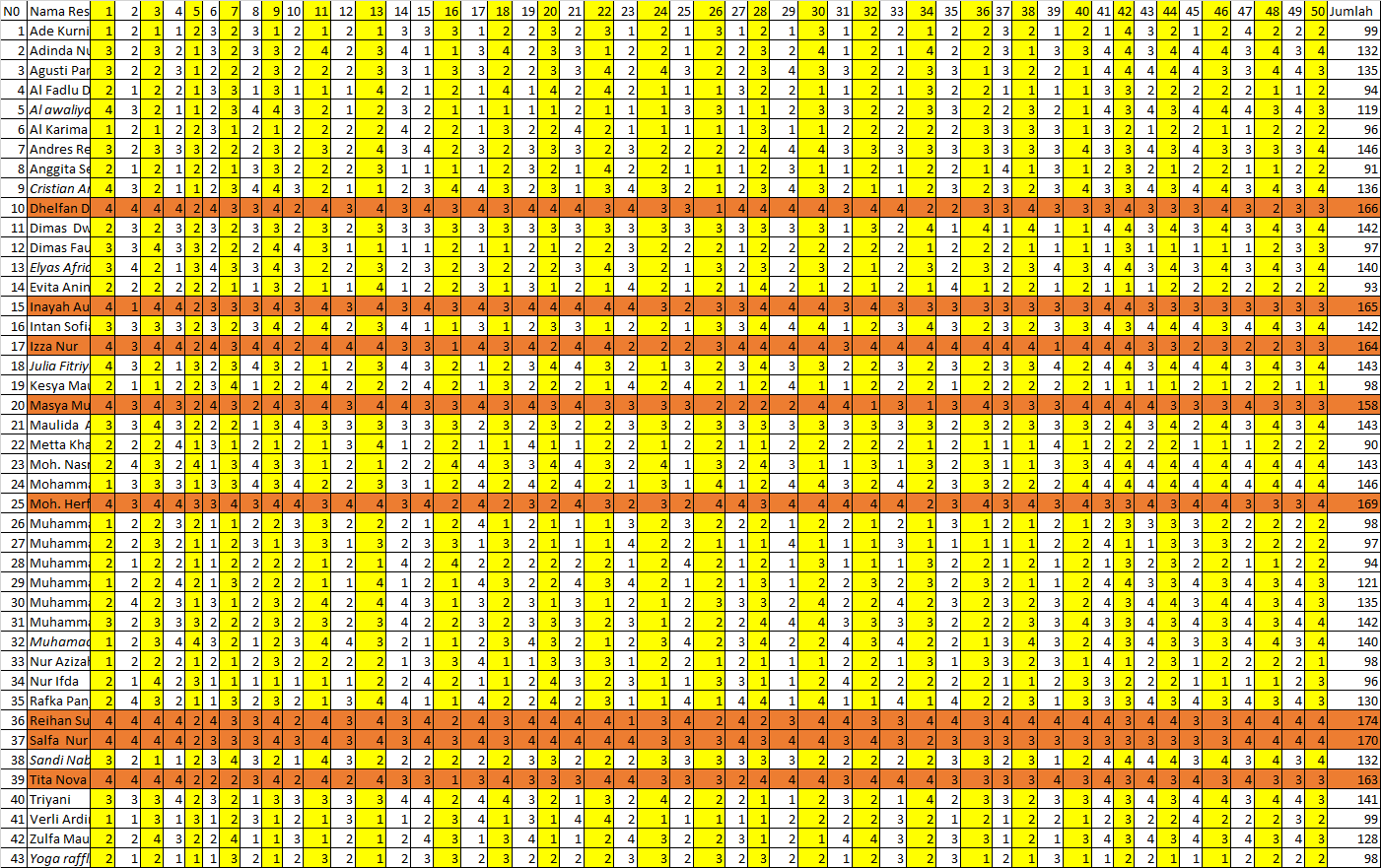 Skala Sikap Kelas VIII B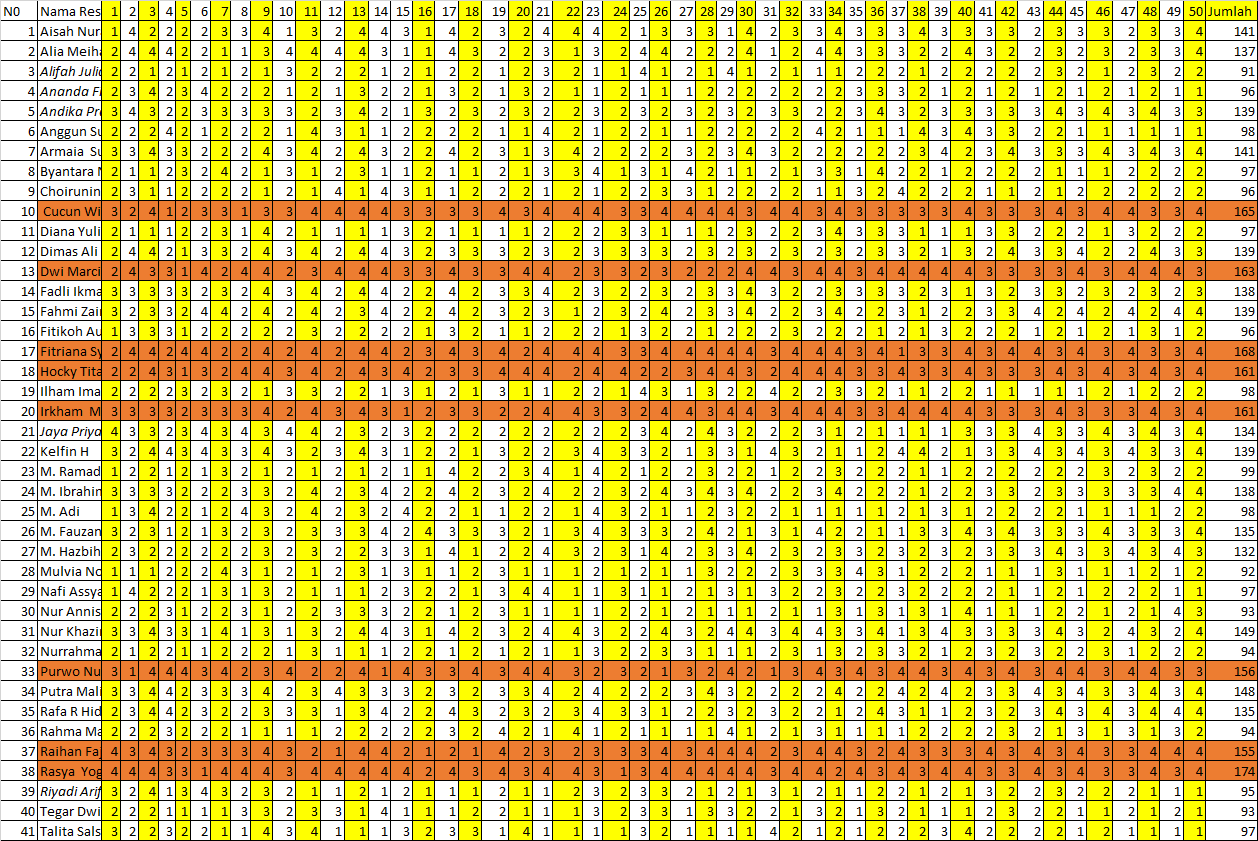 Hasil Perhitungan Tabulasi Skala Sikap dalam Pengambilan SampelNilai tertingi- Nilai terendah = 150-50   =  50Jumlah interval                 3 Pengambilan sampel mennggunakan teknik purposive sampling, kriteria sampel yang dipilih berdasarkan tingkat prokrastinasi peserta didik yang tinggi.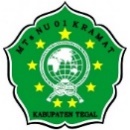 MTs NU 01 KRAMATJl. Garuda No. 39 Kemantran, Kec. Kramat, Kab. TegalRENCANA PELAKSANAAN LAYANAN (RPL) KONSELING KELOMPOK Tegal, 8 September  2023     Peneliti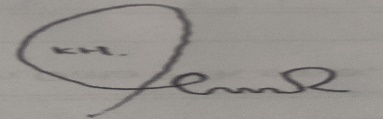                                                                                                       Nurkholik Majid1119500019Keterangan:Dokumen ini bersifat rahasiaKEPUASAN KONSELI TERHADAP KONSELING KELOMPOKIdentitas		Nama Konseli		:  Dhelfan Dwi RizkiKelas			: VIII ANama Konselor 	: Nurkholik Majid Petunjuk Bacalah secara telitiBerilah tanda centang (√) pada kolom jawaban yang tersedia		Tegal, 8 September 2023		Konseli,KEPUASAN KONSELI TERHADAP KONSELING KELOMPOKIdentitas		Nama Konseli		:  Inayah Aulia SaputriKelas			: VIII ANama Konselor 	: Nurkholik Majid Petunjuk Bacalah secara telitiBerilah tanda centang (√) pada kolom jawaban yang tersedia		Tegal, 8 September 2023		Konseli,KEPUASAN KONSELI TERHADAP KONSELING KELOMPOKIdentitas		Nama Konseli		:  Izza Nur IkhfanaKelas			: VIII ANama Konselor 	: Nurkholik Majid Petunjuk Bacalah secara telitiBerilah tanda centang (√) pada kolom jawaban yang tersedia		Tegal, 8 September 2023		Konseli,KEPUASAN KONSELI TERHADAP KONSELING KELOMPOKIdentitas		Nama Konseli		:  Masya Mutiara SeptyaKelas			: VIII ANama Konselor 	: Nurkholik Majid Petunjuk Bacalah secara telitiBerilah tanda centang (√) pada kolom jawaban yang tersedia		Tegal, 8 September 2023		Konseli,KEPUASAN KONSELI TERHADAP KONSELING KELOMPOKIdentitas		Nama Konseli		:  M. Herfan Kelas			: VIII ANama Konselor 	: Nurkholik Majid Petunjuk Bacalah secara telitiBerilah tanda centang (√) pada kolom jawaban yang tersedia		Tegal, 8 September 2023		Konseli,KEPUASAN KONSELI TERHADAP KONSELING KELOMPOKIdentitas		Nama Konseli		:  Reihan SubektiKelas			: VIII ANama Konselor 	: Nurkholik Majid Petunjuk Bacalah secara telitiBerilah tanda centang (√) pada kolom jawaban yang tersedia		Tegal, 8 September 2023		Konseli,KEPUASAN KONSELI TERHADAP KONSELING KELOMPOKIdentitas		Nama Konseli		:  Salfa Nur AnnidaKelas			: VIII ANama Konselor 	: Nurkholik Majid Petunjuk Bacalah secara telitiBerilah tanda centang (√) pada kolom jawaban yang tersedia		Tegal, 8 September 2023		Konseli,KEPUASAN KONSELI TERHADAP KONSELING KELOMPOKIdentitas		Nama Konseli		:  Tita Nova KaruniaKelas			: VIII ANama Konselor 	: Nurkholik Majid Petunjuk Bacalah secara telitiBerilah tanda centang (√) pada kolom jawaban yang tersedia		Tegal, 8 September 2023		Konseli,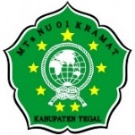 MTs NU 01 KRAMATJl. Garuda No. 39 Kemantran, Kec. Kramat, Kab. TegalLAPORAN PELAKSANAAN LAYANANKONSELING KELOMPOK 								Tegal, 8 September 2023Mengetahui, 							Guru BK							Peneliti 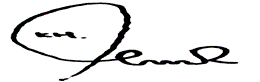 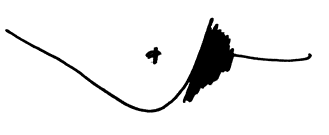 Bakrun Hadi Riyanto, S.Pd	Nurkholik Majid		1119500019Keterangan:Dokumen ini bersifat rahasia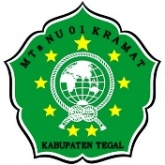 MTs NU 01 KRAMATJl. Garuda No. 39 Kemantran, Kec. Kramat, Kab. TegalDaftar Hadir Peserta Layanan Konseling KelompokTegal, 8 September 2023                                                                                                                 Peneliti                                             Nurkholik Majid1119500019Dokumentasi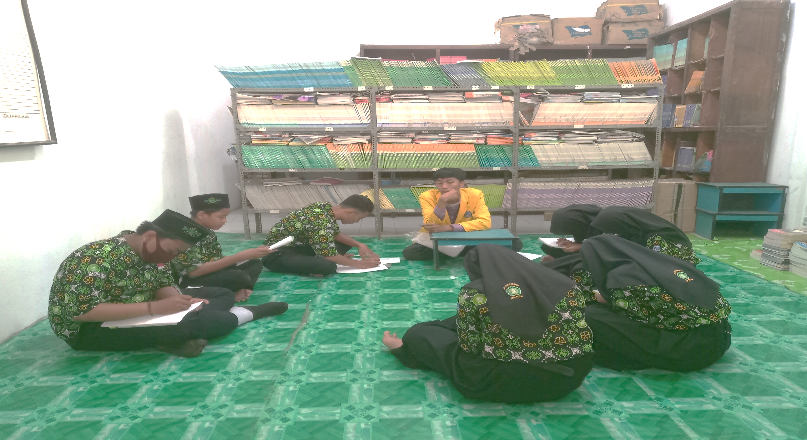 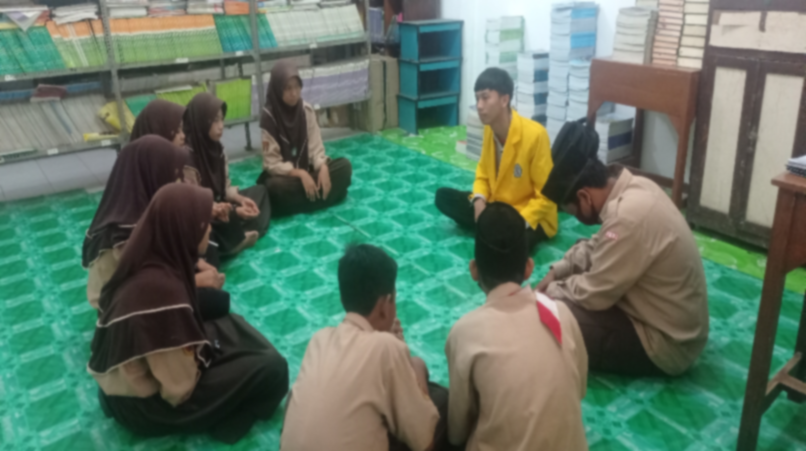 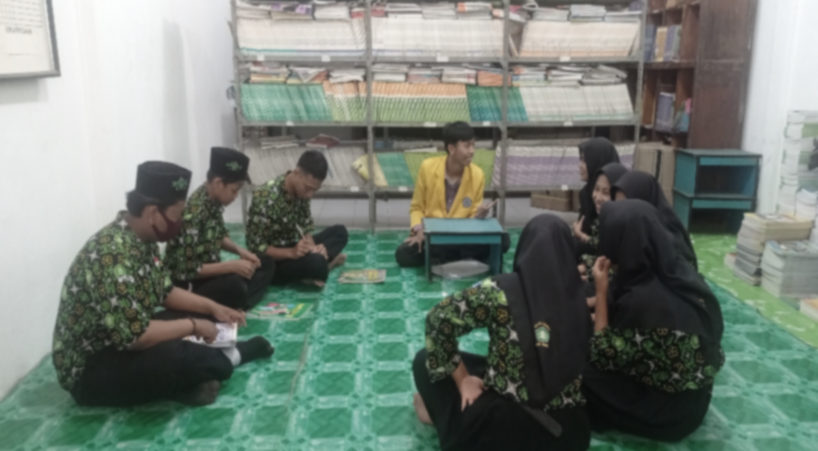 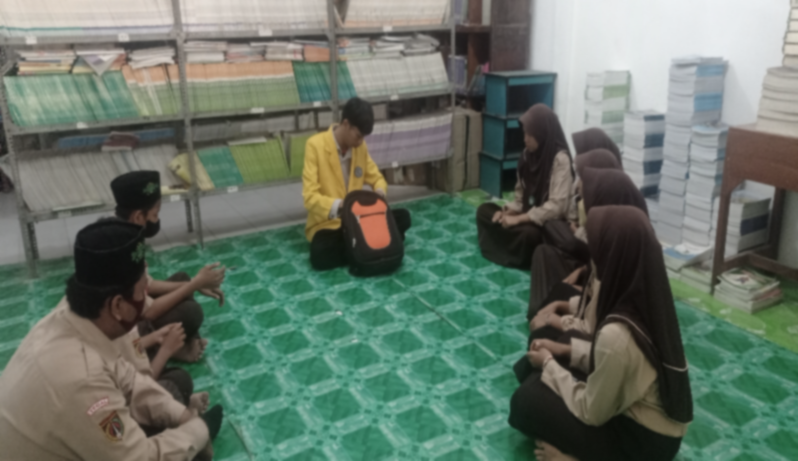 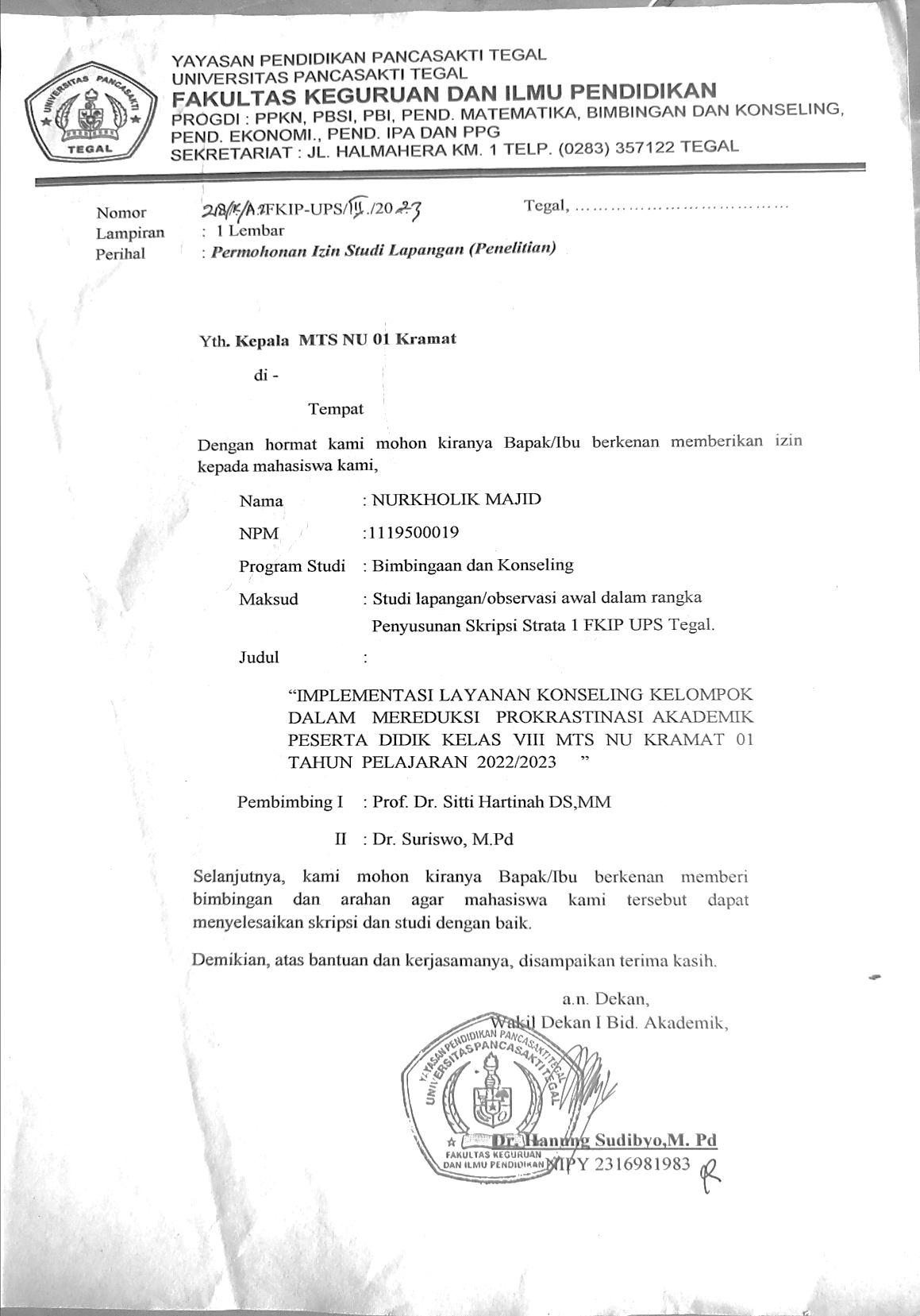 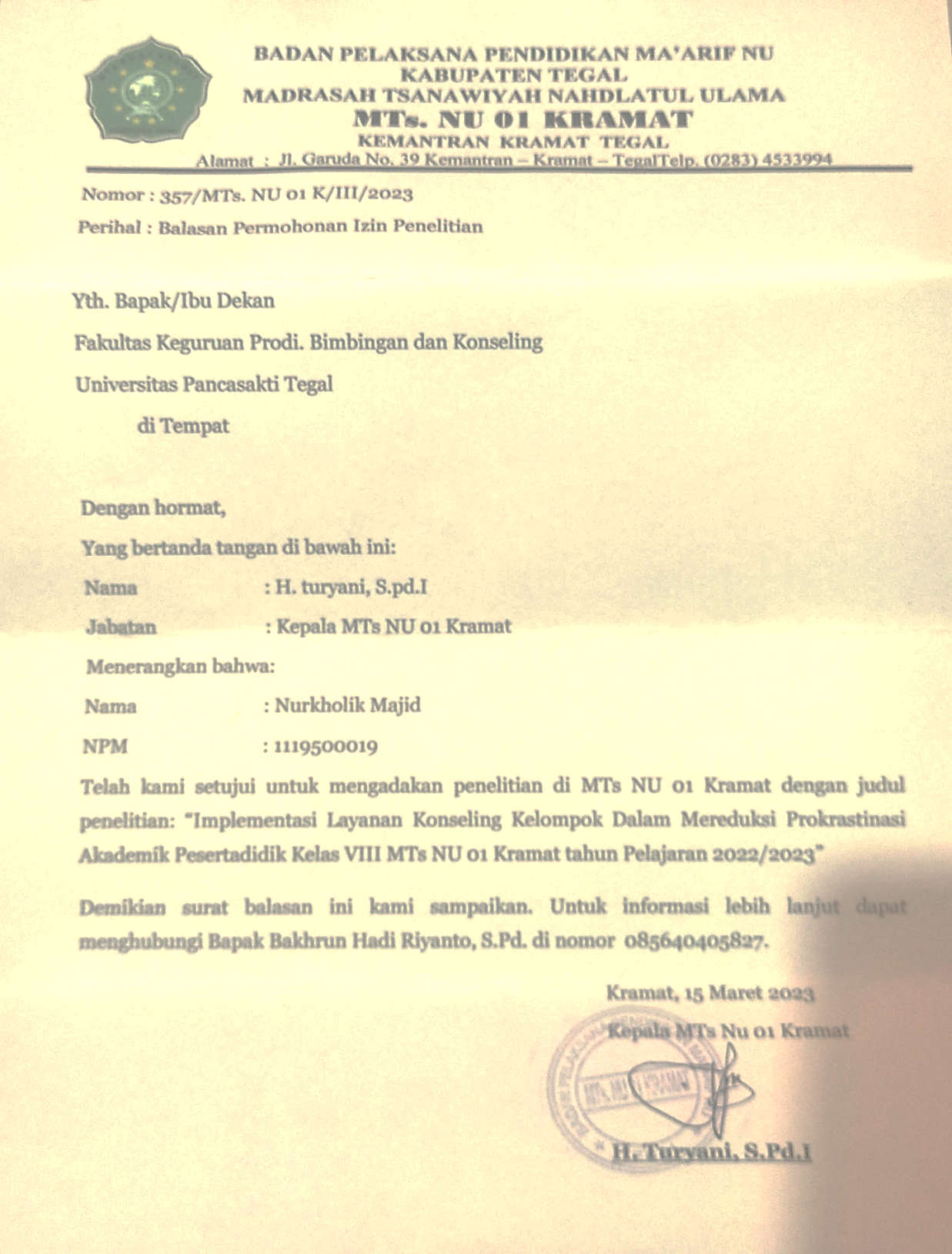 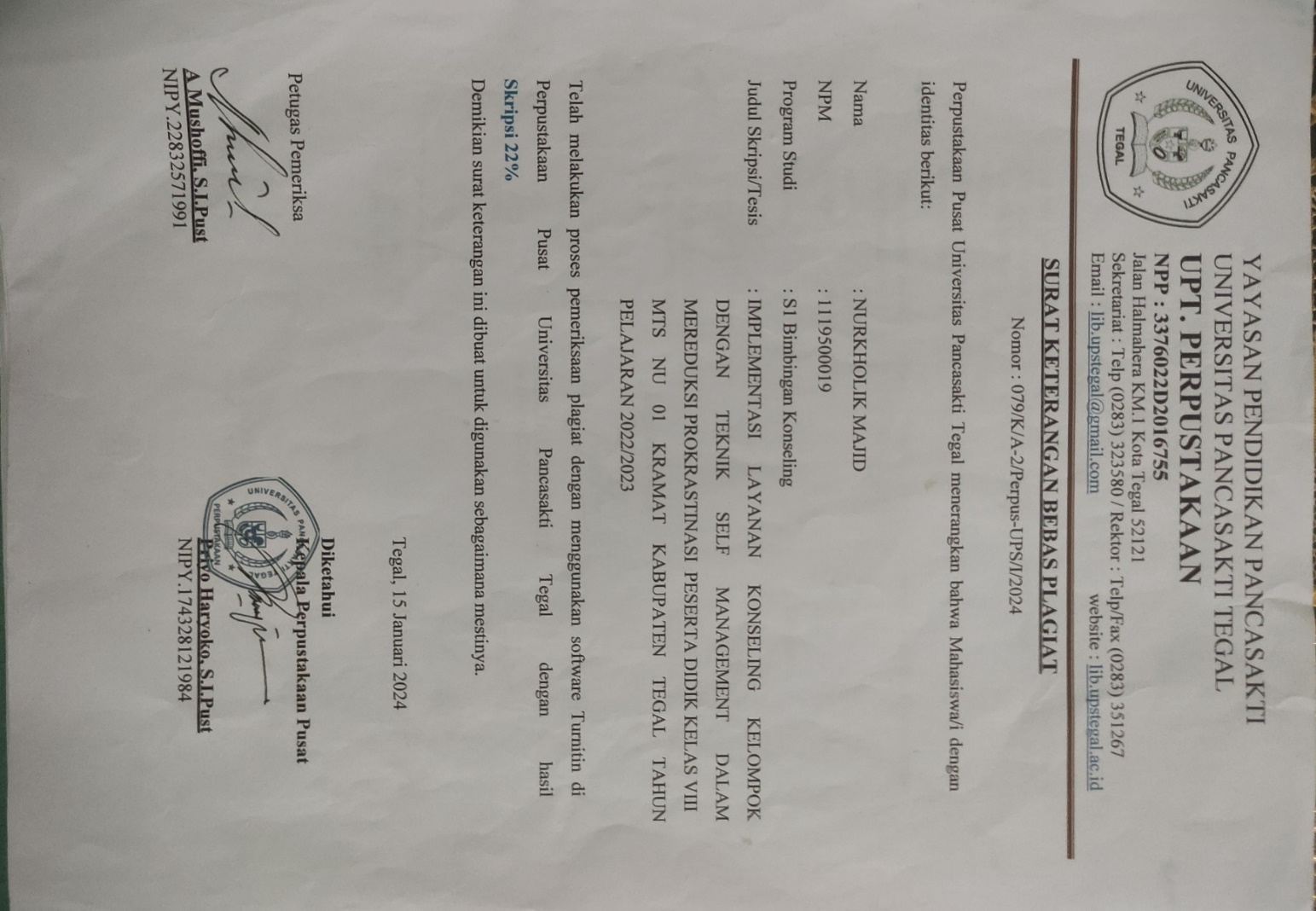 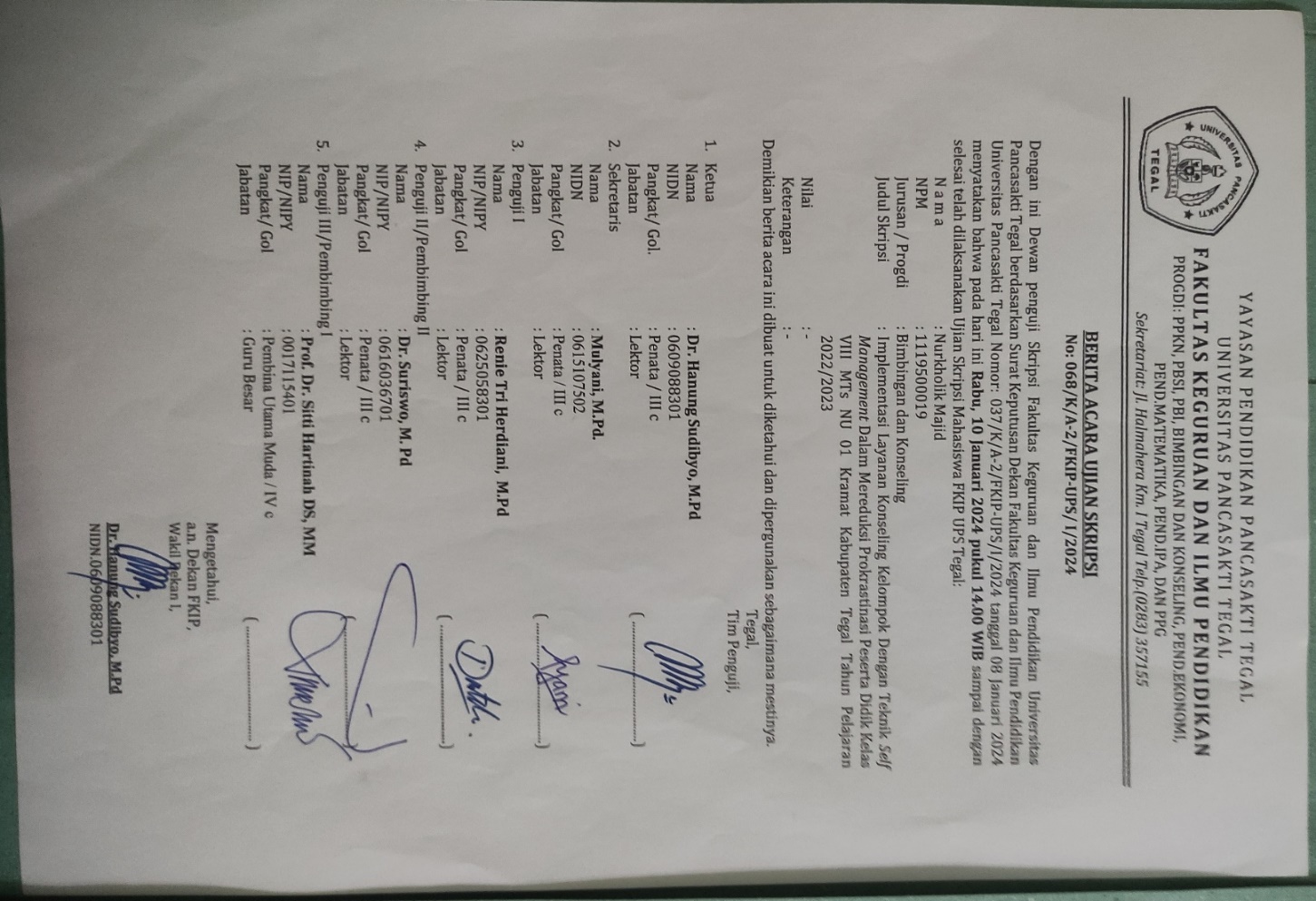 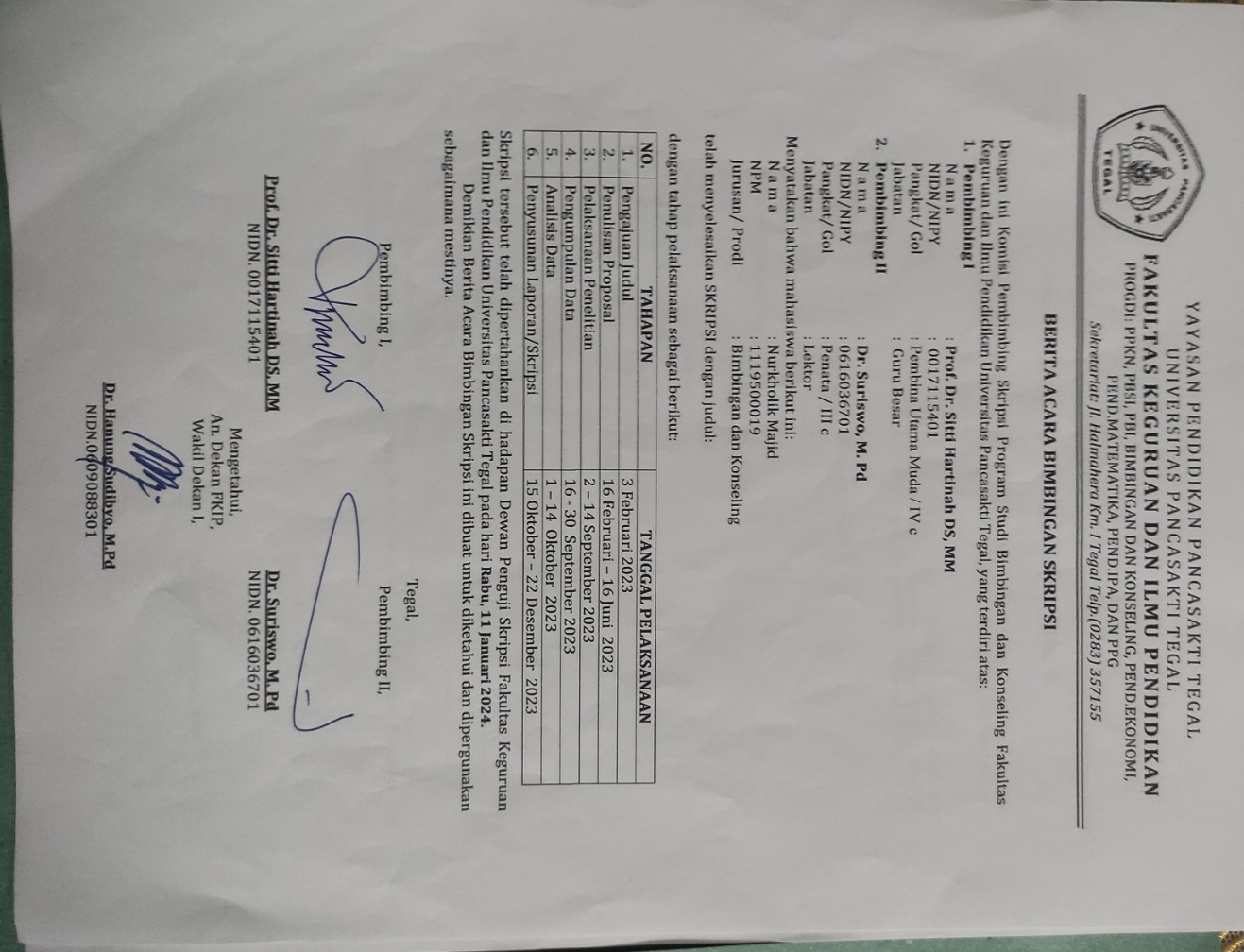 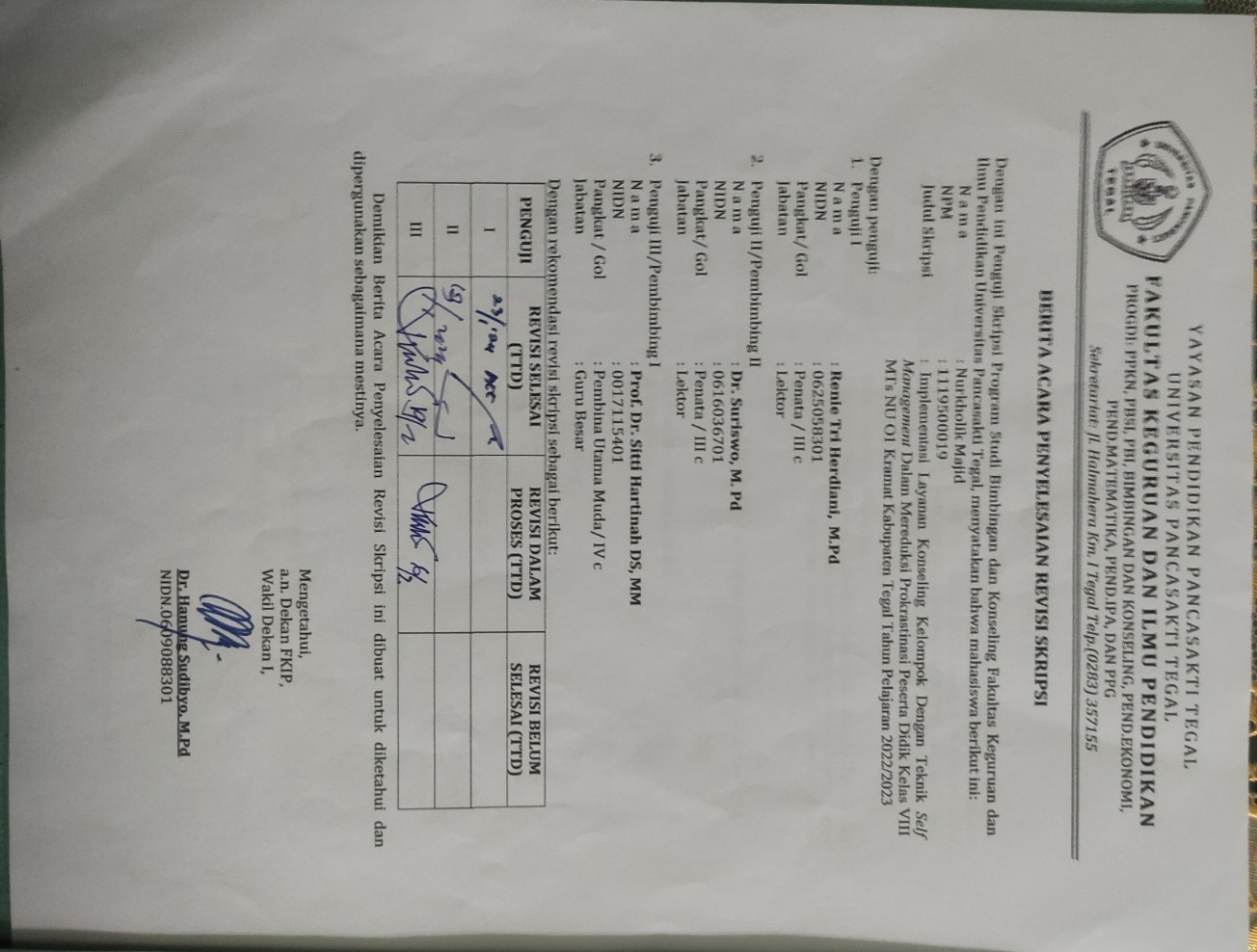 IntervalKategoriKelas A Kelas BJumlah150-200Tinggi8816100-149Sedang20153550-99Rendah151833JumlahJumlah43 41841Nama KonseliRs,Mha,Ddr,Ini,Tnk,Ias,Sna,Mms2Hari, tanggalJumat,8 September 20233Pertemuan ke-14Waktu45 Menit5TempatRuang Perpustakaan6Topik PermasalahanPenundaan untuk memulai dan menyelesaikan tugas7Pendekatan & TeknikMenggunakan Self Management dalam layanan konseling kelompokNoAspek yang dinilaiSangat MemuaskanMemuaskanKurang Memuaskan1Penerimaan guru Bimbingan dan Konseling atau konselor terhadap kehadiran anda√2Waktu yang disediakan untuk konseling kelompok√3Kesempatan yang diberikan guru Bimbingan dan Konseling atau konselor kepada peserta didik/konseli untuk menyampaikan pendapat/ide√4Kepercayaan anda terhadap guru Bimbingan dan Konseling atau konselor dalam layanan konseling kelompok√5Hasil yang diperoleh dari konseling kelompok√6Kenyamanan dalam pelaksanaan konseling kelompok √NoAspek yang dinilaiSangat MemuaskanMemuaskanKurang Memuaskan1Penerimaan guru Bimbingan dan Konseling atau konselor terhadap kehadiran anda√2Waktu yang disediakan untuk konseling kelompok√3Kesempatan yang diberikan guru Bimbingan dan Konseling atau konselor kepada peserta didik/konseli untuk menyampaikan pendapat/ide√4Kepercayaan anda terhadap guru Bimbingan dan Konseling atau konselor dalam layanan konseling kelompok√5Hasil yang diperoleh dari konseling kelompok√6Kenyamanan dalam pelaksanaan konseling kelompok √NoAspek yang dinilaiSangat MemuaskanMemuaskanKurang Memuaskan1Penerimaan guru Bimbingan dan Konseling atau konselor terhadap kehadiran anda√2Waktu yang disediakan untuk konseling kelompok√3Kesempatan yang diberikan guru Bimbingan dan Konseling atau konselor kepada peserta didik/konseli untuk menyampaikan pendapat/ide√4Kepercayaan anda terhadap guru Bimbingan dan Konseling atau konselor dalam layanan konseling kelompok√5Hasil yang diperoleh dari konseling kelompok√6Kenyamanan dalam pelaksanaan konseling kelompok √NoAspek yang dinilaiSangat MemuaskanMemuaskanKurang Memuaskan1Penerimaan guru Bimbingan dan Konseling atau konselor terhadap kehadiran anda√2Waktu yang disediakan untuk konseling kelompok√3Kesempatan yang diberikan guru Bimbingan dan Konseling atau konselor kepada peserta didik/konseli untuk menyampaikan pendapat/ide√4Kepercayaan anda terhadap guru Bimbingan dan Konseling atau konselor dalam layanan konseling kelompok√5Hasil yang diperoleh dari konseling kelompok√6Kenyamanan dalam pelaksanaan konseling kelompok √NoAspek yang dinilaiSangat MemuaskanMemuaskanKurang Memuaskan1Penerimaan guru Bimbingan dan Konseling atau konselor terhadap kehadiran anda√2Waktu yang disediakan untuk konseling kelompok√3Kesempatan yang diberikan guru Bimbingan dan Konseling atau konselor kepada peserta didik/konseli untuk menyampaikan pendapat/ide√4Kepercayaan anda terhadap guru Bimbingan dan Konseling atau konselor dalam layanan konseling kelompok√5Hasil yang diperoleh dari konseling kelompok√6Kenyamanan dalam pelaksanaan konseling kelompok √NoAspek yang dinilaiSangat MemuaskanMemuaskanKurang Memuaskan1Penerimaan guru Bimbingan dan Konseling atau konselor terhadap kehadiran anda√2Waktu yang disediakan untuk konseling kelompok√3Kesempatan yang diberikan guru Bimbingan dan Konseling atau konselor kepada peserta didik/konseli untuk menyampaikan pendapat/ide√4Kepercayaan anda terhadap guru Bimbingan dan Konseling atau konselor dalam layanan konseling kelompok√5Hasil yang diperoleh dari konseling kelompok√6Kenyamanan dalam pelaksanaan konseling kelompok √NoAspek yang dinilaiSangat MemuaskanMemuaskanKurang Memuaskan1Penerimaan guru Bimbingan dan Konseling atau konselor terhadap kehadiran anda√2Waktu yang disediakan untuk konseling kelompok√3Kesempatan yang diberikan guru Bimbingan dan Konseling atau konselor kepada peserta didik/konseli untuk menyampaikan pendapat/ide√4Kepercayaan anda terhadap guru Bimbingan dan Konseling atau konselor dalam layanan konseling kelompok√5Hasil yang diperoleh dari konseling kelompok√6Kenyamanan dalam pelaksanaan konseling kelompok √NoAspek yang dinilaiSangat MemuaskanMemuaskanKurang Memuaskan1Penerimaan guru Bimbingan dan Konseling atau konselor terhadap kehadiran anda√2Waktu yang disediakan untuk konseling kelompok√3Kesempatan yang diberikan guru Bimbingan dan Konseling atau konselor kepada peserta didik/konseli untuk menyampaikan pendapat/ide√4Kepercayaan anda terhadap guru Bimbingan dan Konseling atau konselor dalam layanan konseling kelompok√5Hasil yang diperoleh dari konseling kelompok√6Kenyamanan dalam pelaksanaan konseling kelompok √1Nama KonseliRs,Mha,Ddr,Ini,Tnk,Ias,Sna,Mms2Hari, tanggalJumat, 8 September 20233Pertemuan ke-14Waktu45 Menit5TempatRuang Perpustakaan 6Pendekatan & Teknik KonselingMenggunakan Self Management dalam layanan konseling kelompok7Hasil yang dicapaiPeserta didik mampu memahami tentang konseling kelompok dan Prokrastinasi akademikNoNama Pertemuan 1Pertemuan 2Pertemuan 3Pertemuan 41Dhelfan Dwi Rizki√√√√2Inayah Aulia Saputri√√√√3Izza Nur Ikhfana√√√√4Masya Mutiara Septya√√√√5M. Herfan√√√√6Reihan Subekti√√√√7Salfa Nur Annida√√√√8Tita Nova Karunia√√√√